REPLICATION OF .ODT.ODT BEFORE SAVETable> Width –Relative not available to select.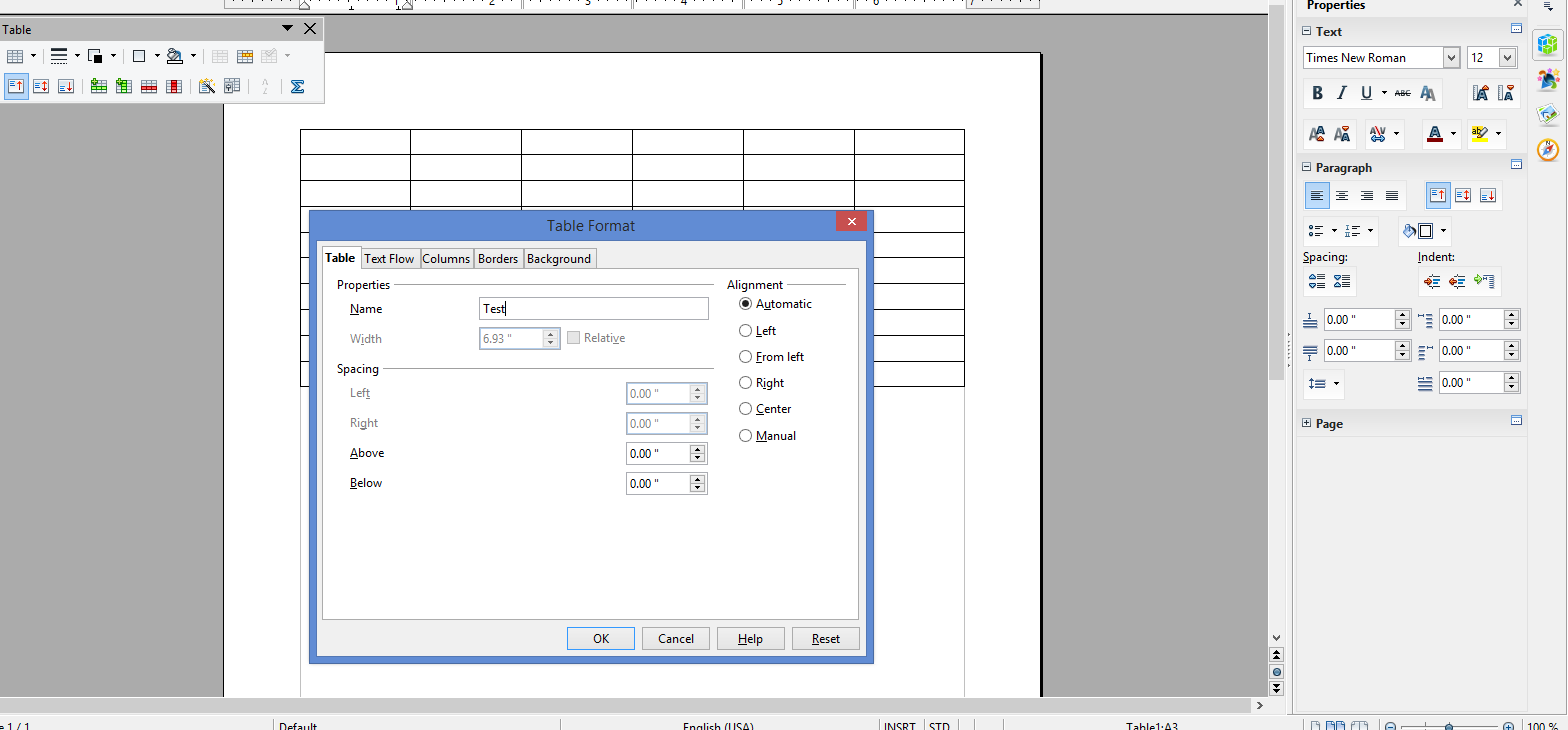 2.Text Flow - Allow table to split options are selected.  Repeat Heading not selected.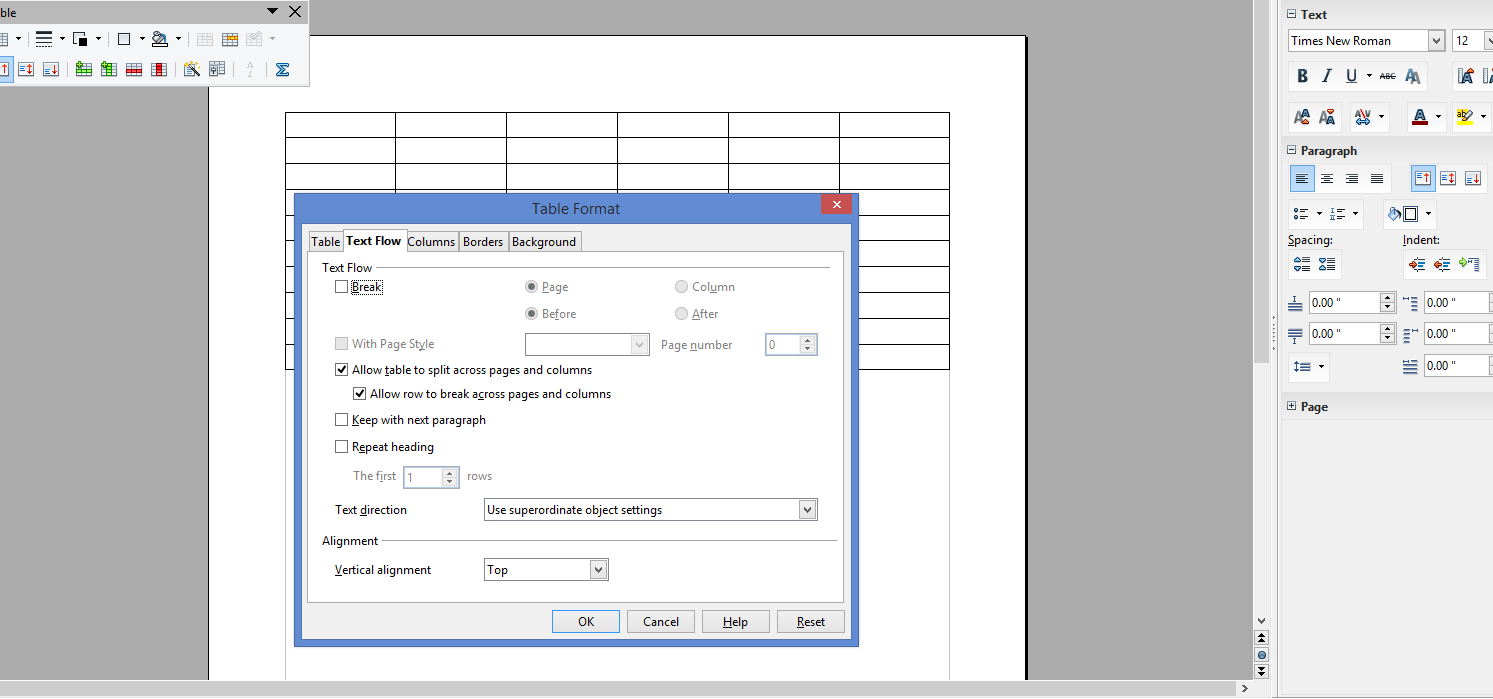 ‘Repeat Heading’ option is selected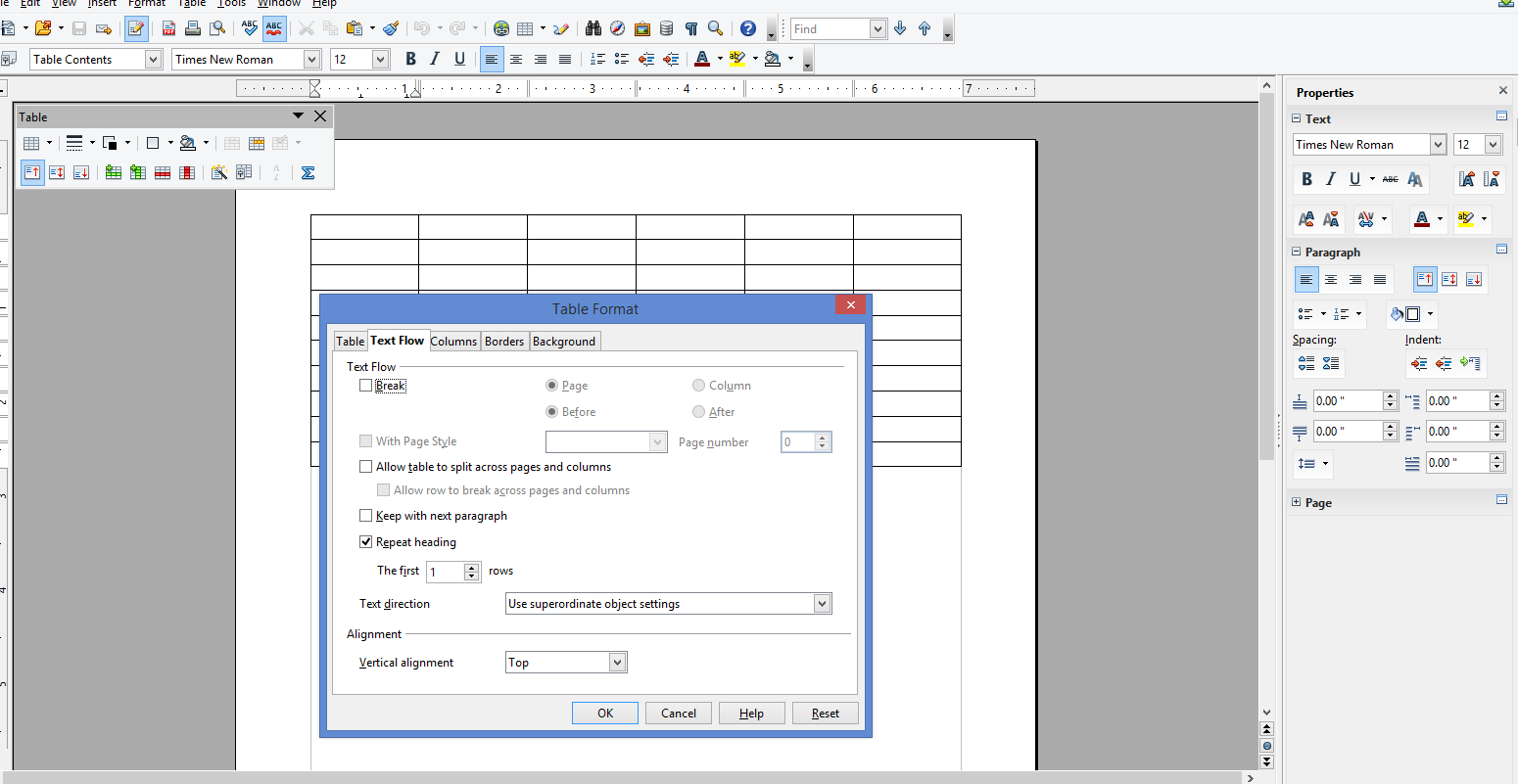 RESULTS OF .ODT AFTER SAVED, AND REOPENED.Table> width / relative options are still not available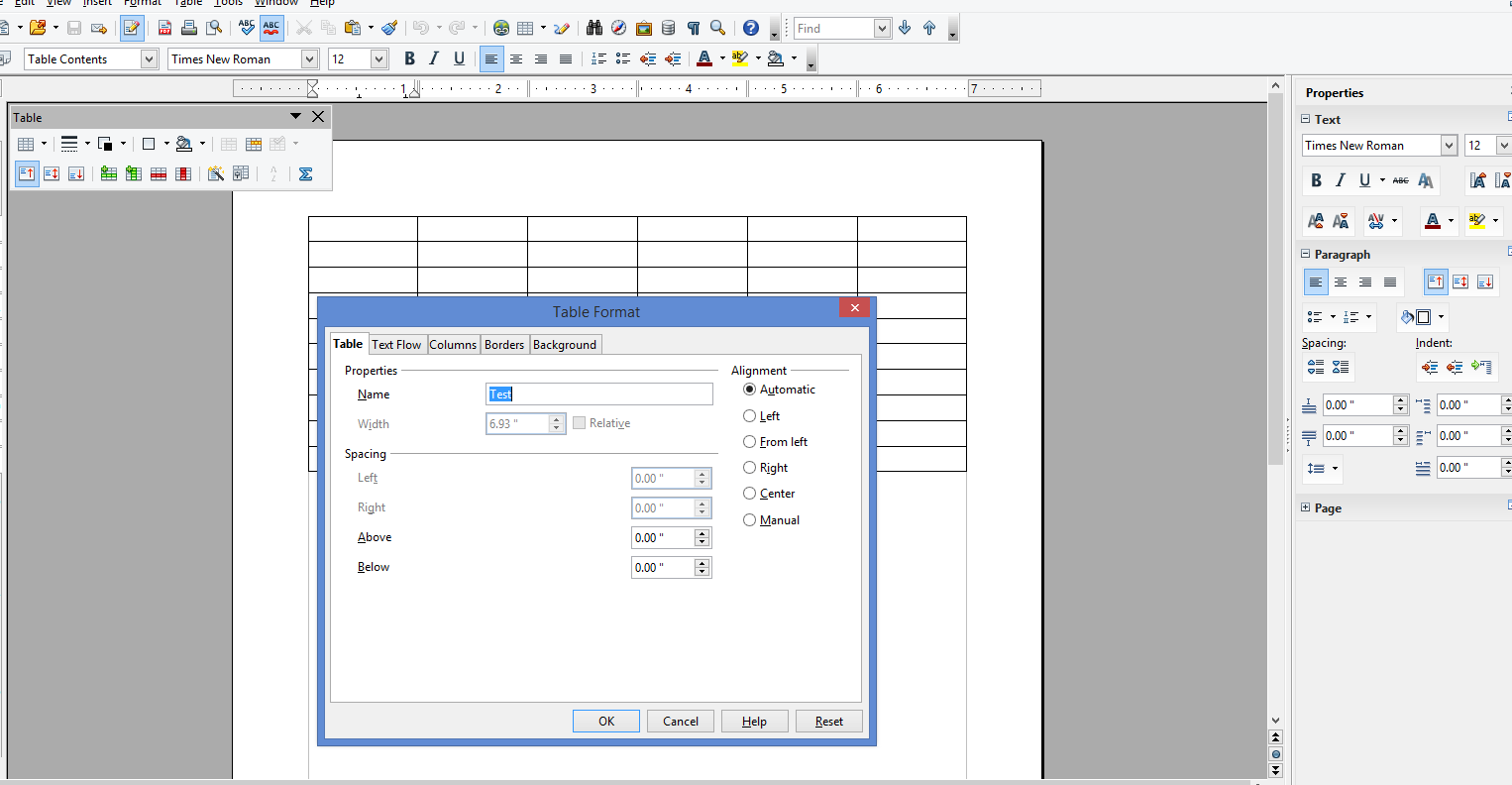 ‘Repeat Heading’ option is still selected